OPEC Organization of the Petroleum Exporting Countries, pol. Organizacja Krajów Eksportujących Ropę Naftową – organizacja międzynarodowa krajów producentów ropy naftowej z siedzibą w Wiedniu. Jej celem jest ujednolicenie polityki dotyczącej wydobycia oraz wpływanie na poziom cen ropy naftowej. Członkami OPEC jest 14 państw.Została utworzona w 1960 w Bagdadzie. Największy wzrost znaczenia OPEC przypada na okres kryzysu naftowego w latach 1973–1974, kiedy to organizacja doprowadziła do znaczącego wzrostu cen ropy naftowej.Siedziba: WiedeńOrgan naczelny: Konferencja OPECOrgan wykonawczy: Rada Gubernatorów i Komisja Ekonomiczna oraz SekretariatPrzewodniczący: Ahmed Mohamed Elghaber (Libia)OPEC podejmuje decyzje przez Konferencje OPEC, na szczeblu ministrów odpowiedzialnych za energetykę[1]. Odbywają się one zwykle co pół roku.Sekretarzem generalnym OPEC (szefem stałego Sekretariatu) od 2016 jest pochodzący z Nigerii Mohammad Barkindo.Członkowie OPECCzłonkowie OPEC (w nawiasie rok przystąpienia): Algieria (1969)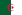  Angola (2007)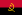  Arabia Saudyjska (1960)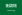  Ekwador (1973–1992 i ponownie od 2007)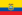  Gabon (1975–1994 i ponownie od 2016)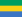  Gwinea Równikowa (2017)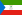  Irak (1960)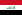  Iran (1960)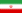  Katar (1961) – w grudniu 2018 poinformował o opuszczeniu OPEC z dniem 1 stycznia 2019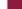  Kongo (2018)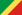  Kuwejt (1960)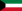  Libia (1962)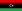  Nigeria (1971)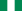  Wenezuela (1960)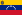  Zjednoczone Emiraty Arabskie (1967).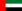 Produkcja i deklarowane rezerwy ropy naftowej krajów OPECKraje OPEC kontrolują około 40% światowego wydobycia ropy naftowej. Organizacja ta skupia głównie kraje posiadające największe rezerwy ropy naftowej na świecie. Rezerwy krajów OPEC stanowią ponad 70% wszystkich znanych rezerw.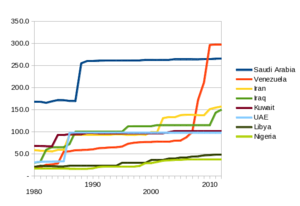 Historia deklarowanych przez kraje OPEC rezerw ropy naftowej. Pomimo intensywnego wydobycia, nie wykazują one spadku.Wydobycie i rezerwy ropy naftowej w krajach OPEC w 2013 roku[4]Wydobycie i rezerwy ropy naftowej w krajach OPEC w 2013 roku[4]Wydobycie i rezerwy ropy naftowej w krajach OPEC w 2013 roku[4]Wydobycie i rezerwy ropy naftowej w krajach OPEC w 2013 roku[4]Wydobycie i rezerwy ropy naftowej w krajach OPEC w 2013 roku[4]Lp.KrajWydobycie
(bbl/dzień)Rezerwy
(mld bbl)Rezerwy
(lata)1. Arabia Saudyjska11 525 000265,9632. Zjednoczone Emiraty Arabskie3 646 00097,8733. Iran3 558 000157,01204. Kuwejt3 126 000101,5895. Irak3 141 000157,01366. Wenezuela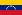 2 623 000298,33117. Nigeria2 322 00037,1438. Katar1 995 00025,1349. Angola1 801 00012,71910. Algieria1 575 00012,22111. Libia988 00048,513412. Ekwador527 0008,242Razem36 829 0001214,2